Città di Teggiano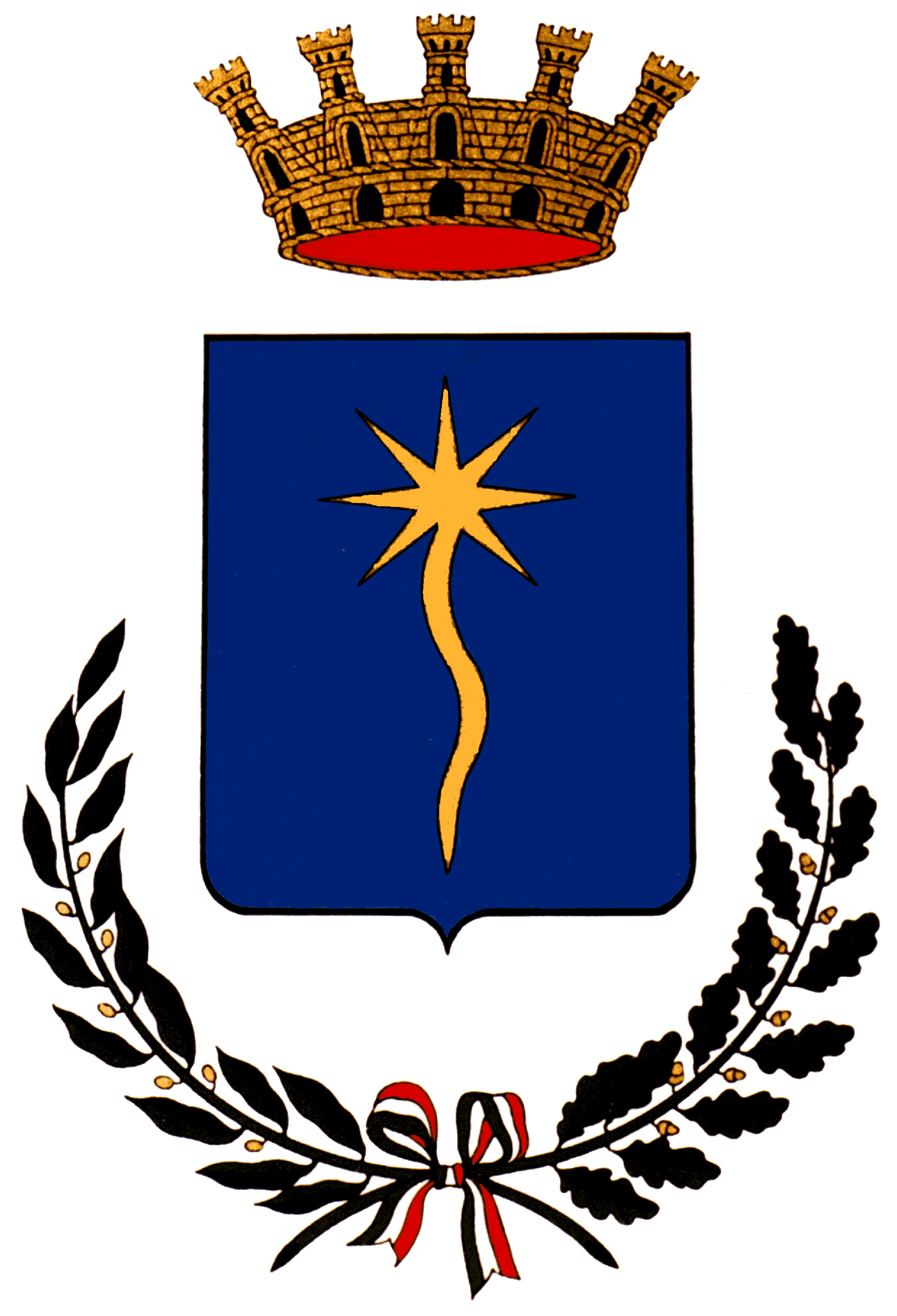 Provincia di SalernoAl Sig. Sindaco del Comune di TEGGIANOOGGETTO: RICHIESTA ISCRIZIONE ALLA LISTA DELLA POPOLAZIONE DA SOTTOPORRE A SCREENING APPARTENENTI ALLE CATEGORIE CLASSIFICATE DAL PIANO OPERATIVO REGIONALE ___l___ sottoscritt___ _____________________________________________________________,nat___ a ______________________ il ____________________C.F.___________________________residente a  _______________________   in via __________________________________________cellulare  _______________________________posta elettronica_______________________________svolgendo la seguente attività lavorativa: __________________________________________________presso _____________________________________________________________________________ed appartenente alla seguente categoria:CATEGORIE CHE OPERANO SUL TERRITORIO DI TEGGIANO E CHE, PUR NON OPERANDO SUL TERRITORIO DI TEGGIANO, MA ESSENDO RESIDENTI O DOMICILIATI, NON ABBIANO EFFETTUATO IL TAMPONE:MEDICI DI MEDICINA GENERALE E PEDIATRI DI LIBERA SCELTA;INFERMIERI- OPERATORI SOCIO SANITARI-DIPENDENTI CENTRI DIAGNOSTICI E RIABILITATIVI;POLIZIA DI STATO;CARABINIERI;GUARDIA DI FINANZA;VIGILI DEL FUOCO;POLIZIA PENITENZIARIA;CARABINIERI FORESTALI;ESERCITO ITALIANO;CATEGORIE CHE OPERANO  SUL TERRITORIO DI TEGGIANO, SIA RESIDENTI CHE NON, E CHE NON ABBIANO EFFETTUATO IL TAMPONE:SACERDOTI;ASSOCIAZIONI DI VOLONTARIATO;ASSOCIAZIONI CARABINIERI;TITOLARI DI FARMACIE , PARAFARMACIE, SANITARIE E DIPENDENTI;TITOLARI DI COMMERCIO AL DETTAGLIO DI  GENERI ALIMENTARI , IPERMERCATI , SUPERMERCATI E DIPENDENTI;TITOLARI DI COMMERCIO AL DETTAGLIO  DI PRODOTTI PER L’IGIENE E DIPENDENTI;TITOLARI DI COMMERCIO AL DETTAGLIO DI CARBURANTE;TITOLARI DI COMMERCIO AL DETTAGLIO DI NEGOZI SURGELATI , MACELLERIE E DIPENDENTITITOLARI DI PANIFICI E DIPENDENTITITOLARI DI COMMERCIO AL DETTAGLIO DI APPARECCHIATURE INFORMATICHE, PER LE TELECOMUNICAZIONI E DIPENDENTITITOLARI DI COMMERCIO AL DETTAGLIO DI FERRAMENTA, VERNICI,  MATERIALE ELETTRICO, TERMOIDRAULICO E DIPENDENTI;TITOLARI DI COMMERCIO DI COMBUSTIBILE PER USO DOMESTICO E DIPENDENTI;TITOLARI DI COMMERCIO AL DETTAGLIO DI PRODOTTI PER LA ZOOTECNIA;TIITOLARI DI COMMERCIO AL DETTAGLIO DI GIORNALI, RIVISTE, PERIODICI, TABACCHI E DIPENDENTI;TITOLARI DI IMPRESE DI ONORANZE FUNEBRI E DIPENDENTII;DIPENDENTI COMUNALI, AMMINISTRATORI, DIPENDENTI UFFICI POSTALI  E DIPENDENTI DELLE BANCHE;OPERATORI ECOLOGICI E DEL TRASPORTO PUBBLICO;ALTRI DIPENDENTI DI  ATTIVITA’ COMMERCIALI CHE ALLA DATA DEL 24 APRILE 2020 HANNO GARANTITO L’APERTURA DELLE PROPRIE ATTIVITA’ IN QUANTO RIENTRANTI NELL’ELENCO DEGLI ESERCENTI AUTORIZZATI. C H I E D EDi essere registrato nella LISTA DELLA POPOLAZIONE da sottoporre allo screening per la ricerca del Virus Sars-COV 2.Dichiara di acconsentire al trattamento dei propri dati nel vs. archivio secondo quanto stabilito dal regolamento europeo per la protezione dei dati personali n. 679/2016 GDPR.Data __________________                                              Firma _________________________________Il presente modello debitamente compilato, deve essere inviato all’indirizzo di posta elettronica serviziambientali@comune.teggiano.sa.it ENTRO LE ORE 12.00 DEL 01 MAGGIO 2020